§6729.  License surcharges1.  License surcharges.  The following surcharges are assessed on licenses issued by the department:A.  For a hand fishing scallop license, $100;  [PL 2003, c. 319, §2 (NEW).]B.  For a scallop draggers license, $100, plus an additional $250 to sponsor an apprentice pursuant to section 6702, subsection 7;  [PL 2019, c. 107, §3 (AMD).]C.  For a sea urchin and scallop diving tender license, $50;  [PL 2009, c. 561, §24 (AMD).]D.  For a noncommercial scallop license, $40, except as provided in section 6703, subsection 4‑A; and  [PL 2019, c. 575, §5 (AMD).]E.  For a hand fishing scallop license with tender, $100.  [PL 2009, c. 561, §26 (NEW).][PL 2019, c. 575, §5 (AMD).]2.  Deposit.  The commissioner shall deposit surcharges assessed in this section in the Scallop Research Fund under section 6729‑A, except that fees collected under subsection 1, paragraph C must be divided equally between the Scallop Research Fund and the Sea Urchin Research Fund established in section 6749‑R.[PL 2009, c. 561, §27 (AMD).]Revisor's Note: §6729.  Shell size minimum (As enacted by PL 2003, c. 63, §2 is REALLOCATED TO TITLE 12, SECTION 6728-A AND THEN TO TITLE 12, SECTION 6721-A)
SECTION HISTORYRR 2003, c. 1, §7 (RAL). PL 2003, c. 63, §2 (NEW). PL 2003, c. 319, §2 (NEW). PL 2007, c. 607, Pt. A, §12 (AMD). PL 2009, c. 561, §§24-27 (AMD). PL 2019, c. 107, §3 (AMD). PL 2019, c. 575, §5 (AMD). The State of Maine claims a copyright in its codified statutes. If you intend to republish this material, we require that you include the following disclaimer in your publication:All copyrights and other rights to statutory text are reserved by the State of Maine. The text included in this publication reflects changes made through the First Regular and First Special Session of the 131st Maine Legislature and is current through November 1, 2023
                    . The text is subject to change without notice. It is a version that has not been officially certified by the Secretary of State. Refer to the Maine Revised Statutes Annotated and supplements for certified text.
                The Office of the Revisor of Statutes also requests that you send us one copy of any statutory publication you may produce. Our goal is not to restrict publishing activity, but to keep track of who is publishing what, to identify any needless duplication and to preserve the State's copyright rights.PLEASE NOTE: The Revisor's Office cannot perform research for or provide legal advice or interpretation of Maine law to the public. If you need legal assistance, please contact a qualified attorney.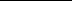 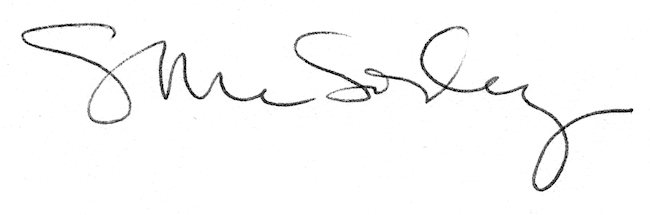 